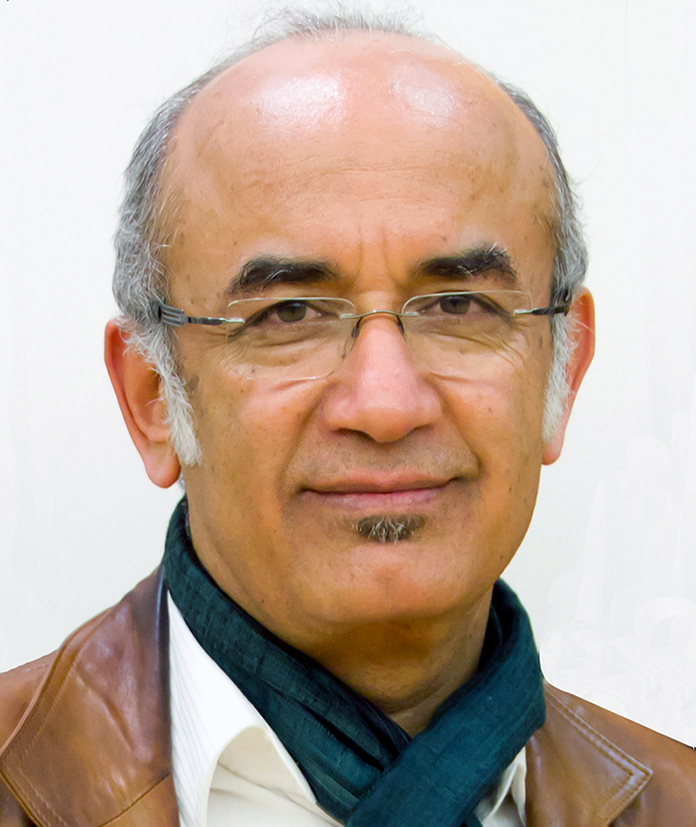 1. Adı Soyadı: Hasip Pektaş2. Doğum Yeri ve Tarihi: Ermenek - Karaman  20.03.1953e-posta: hasip.pektas@uskudar.edu.tr hasipp@ttmail.com3. Unvanı: Prof. Dr.	4. Öğrenim Durumu 5. Akademik Unvanlar6. Yönetilen Yüksek Lisans ve Sanatta Yeterlik Tezleri6.1. Yüksek Lisans Tezleri2016	Cem Gül, “Türk Sinema Jeneriklerinin Görsel İletişim Tasarımı Bağlamında Sorunları ve 	Çözümleri” FMV Işık Ünv. 2015	Murat Çil, “Türk Alfabesindeki Diyakritik İşaretlerin Tipografik Bağlamda İncelenmesi ve 	Deneysel Bir Başlık Fontu Tasarımı” FMV Işık Ünv.2015	Aydın Teymur, “Basın İlanlarında İllüstrasyonun Görsel İletişim Tasarımı Açısından İncelenmesi 	ve Uygulama Çalışmaları” FMV Işık Ünv. 2014	Tansel Erol, “Göstergebilimsel Açıdan Erkek Kozmetik Ürün Ambalajlarının İncelenmesi” Işık Ünv. 2013	Burçak Ünsal Demir, “Bedensel Dokunuşların İzleri” FMV Işık Ünv.2012	Ebru Ş. Karasu, “Gıda Ambalajında Tasarım Sorunları, Estetik Değerlerin Önemi” FMV Işık Ü. 2007	Nazlı Benlioğlu, “Ambalaj Tasarımı İçerisinde Sabun Ambalaj Tasarımı” H. Ü. 2006	Havvanur Honca, “Ekslibris Sanatı ve Dijital Ortamda Ekslibris Sanatı Uygulamaları” Akdeniz 	Üniversitesi, Antalya (ikinci tez danışmanı)2003	Melih Türer, “Web Sitelerinde Kullanılan Animasyonların İletişime Etkileri” H. Ü. 2003	Özden Pektaş Turgut,“Banner Reklamların Grafik Tasarım Açısından İncelenmesi” H. Ü. 2001	Selin Sobacı, “İmaj Yenileyen Markalarda Görsel Kimlik Sorunu” Hacettepe Üniv., 2000	Oya Türe Aygün, “Web Sayfa Tasarımlarında İmge ve Tipografi Sorunları, Çukurova Üniversitesi 	Güzel Sanatlar Fakültesi İçin Hazırlanan Web Sayfa Tasarımı” Çukurova Üniv., 2000	Serpil Güvendi Kaptan, “Web Sayfa Tasarımında Görsel Bildirişim Sistemlerinin İşlevsel Açıdan 	İncelenmesi. İnönü Üniversitesi İçin Web Sayfası Tasarımı” Hacettepe Üniv., 1999	İlknur Dedeoğlu, “Banknot Tasarımında Sorunlar ve Tasarım Önerileri” H. Ü., 1998	Gökhan Okur, “Bir İletişim Aracı Olarak Ekslibris’in Grafik Tasarımdaki İşlevleri” H. Ü.1996	Aynur Türk, “Kitap İllüstrasyonunda Grafiksel Öğelerin İşlevleri”, Hacettepe Üniv. 6.2. Sanatta Yeterlik Tezleri2007	Devrim Tipi Urhan, “Web Sayfalarında Görsel Tasarımın Önemi ve Üç Farklı Web Sitesi 	Hazırlanması” Hacettepe Üniversitesi. 2007	Melda Öncü, “Resimlerarası İlişkilere Dayalı Çocuk Kitaplarında Karşılaşılan Resimleme ve 	Tasarım Sorunları ve Bir Uygulama” Hacettepe Üniversitesi.2007	Gökhan Okur, “TV Kanallarının Jeneriklerinde Görsel Kimlik Sorunları, Yakın Doğu TV İçin Bir	Jenerik Dizgesi Uygulaması” Hacettepe Üniversitesi.  2006	Yusuf Keş, “E-Dergilerde Grafik tasarım Sorunları ve Çözüm Önerileri”, Hacettepe Ünv. 2006	Anıl Yanık, “Eğitim Amaçlı Etkileşimli Ortamlarda Grafik Arayüz ve DVD Kamera Dijital 	Kullanım Klavuzu Uygulaması” Hacettepe Ünv.2006	Didem Alkaç, “Çocuk Hikaye Kitaplarının E-Book Olarak Internet Ortamında Yapılandırılması 		ve Binbir Gece Masalları İçin Örnek Bir Çalışma” Hacettepe Ünv. 2005	Berna Özlem Özcan, “Çevre Konulu Kampanyaların Grafik Tasarım Sorunları, Yabanıl Bitkilerin 	Korunmasında Halkın Bilinçlendirilmesine Yönelik Tanıtım kampanyası” H. Ü. 2004	Salih Denli, “Ekslibris Tasarımında Tipografi ve Kaligrafi Kullanımı, Tipografik ve Kaligrafik 	Ekslibris Uygulamaları” Hacettepe Üniv.2002	Ali Tomak, “Anadolu Kız Meslek ve Kız Meslek Liseleri İçin Grafik Tasarım Eğitimi Ders Kitabı 	Önerisi”, Hacettepe Üniv., 7. Yayınlar 7. 1.  Uluslararası Hakemli Dergilerde Yayınlanan Makaleler2017	Pektaş, H.“Frederikshavn Art Museum and Ex-libris Collection”, EX-LIBRIST International 		Journal of Ex-libris, Vol 3 No 6. Istanbul, Turkey. 2015	Pektaş, H.“A University Museum: Istanbul Ex-libris Museum”, EX-LIBRIST International 		Journal of Ex-libris, Vol 2 No 4. Istanbul, Turkey. 2014	Pektaş, H.“Ex-libris in Turkey”, EX-LIBRIST International Journal of Ex-libris, Vol 1. Istanbul, 		Turkey. 7. 2.  Uluslararası Diğer Hakemli Dergilerde Yayınlanan Makaleler 7. 3. Uluslararası Bilimsel Toplantılarda Sunulan ve Bildiri Kitabında Basılan Bildiriler2019	Pektaş, H. “Görsel İletişim Tasarımı Olarak Ekslibris ve Dijital Dönüşümü”, 6. Uluslararası İletişim 	Günleri Dijital Dönüşüm Sempozyumu, Üsküdar Ünv. İletişim Fak. 2-3 Mayıs 2019.2018 	Pektaş, H. “Ekslibris Baskı Teknikleri ve Ekslibris Yarışmalarına Hazırlık Süreçleri”, 6. Uluslararası Matbaa Teknolojileri Sempozyumu, İstanbul Ünv. - Cerrahpaşa Teknik Bilimler MYO, 01-03.11.20182015	Pektaş, H. “Bir Üniversite Müzesi: Işık Üniversitesi İstanbul Ekslibris Müzesi”, 8. Uluslararası 		Kapsayıcı Müze Konferansı. New Delhi, India. 7-9 Ağustos 2015.2015	Pektaş, H. “FMV Işık Üniversitesi. İstanbul Ekslibris Müzesi”, Boğaziçi Ünv.&İstanbul Ünv. 		II.Uluslararası Üniversite Müzeler Birliği Konferansı, İstanbul. 28-29 Mayıs 20152010	Pektaş, H. “Türkiye’deki Gazetelerinin Web Sitelerinin Tipografik Açıdan İncelenmesi”, 2. 		Uluslararası Siber Gazetecilik Kongresi, Oporto Üniversitesi, Porto, Portekiz, 09-10 Aralık 2010.7. 4. Yazılan Uluslararası Kitaplar veya Kitaplarda Bölümler2001 	Pektaş, H. “Türkiye’de Ekslibris” DEG Yıllığı 2001. Ekslibris ve Grafik. Alman Ekslibris Derneği, 	Frankfurt,  137-142.7. 5. Ulusal Hakemli Dergilerde Yayınlanan Makaleler2019	Pektaş, H. “Görsel İletişim Tasarımı Olarak Ekslibris ve Dijital Dönüşümü” Etkileşim Dergisi, Ekim 2019, Sayı:4, 34-432001 	Pektaş, H. “Internette Görsel Kirlenme” TÜBİTAK Bilim ve Teknik Dergisi, Mart 2001. 2001	Pektaş, H. “Ders Kitaplarında Tipografi ve Tasarım Sorunları” H.Ü. GSF Sanat Yazıları 8. 77-82.2000 	Pektaş, H. “Grafik Tasarımcının Eğitimi İçin Bazı Öneriler” Atatürk Ü. GSF Der. Sayı:2. 1999 	Pektaş, H. “Ekslibris ve Türkiye’deki Oluşumu” İçel Sanat Kulübü Dergisi, Sayı: 85. 1993 	Pektaş, H. “Plastik Sanatlarda Sanat Akımlarının Sosyal Gelişmeler, Sosyal Yapıyla İlişkileri Üzerine Bir İnceleme” Evrensel Kültür Sanat Dergisi, Sayı:16. 1993 	Pektaş, H. “Basın İlanlarında Grafik Tasarım ve Layout” H.Ü. Güz. San. Fak. Sanat Yazıları 5. 1993 	Pektaş, H. “Ambalaj Tasarımın Önemi” Standard Ekonomik ve Teknik Dergi, Sayı: 376. 1989 	Pektaş, H. “Fotografta Kompozisyon” Hacettepe Ünv. Güz. San. Fak. Sanat Yaz. Der. Sayı: 3. 1987 	Pektaş, H. “Reklam Nedir? İşlevi ve Etkileri Nelerdir?” 19 Mayıs Ünv. Eğit. Fak. Der. Sayı:2  7. 6. Ulusal Bilimsel Toplantılarda Sunulan ve Bildiri Kitabında Basılan Bildiriler2003 	Pektaş, H. “Kültür ve İletişim Çevresi İnternette Görsel Kirlenme” Hacettepe Ünv. Güz. San. Fak. 	“Sanat ve Çevre” Konulu 7. Ulusal Sanat Sempozyumu, Ankara.2000 	Pektaş, H. “İnternette Tipografi Sorunları ve Görsel Kirlenmeye Karşı Öneriler” Akademik Bilişim 	Süleyman Demirel Üniversitesi, Isparta.1999 	Pektaş, H. “Ekslibris ve Türkiye’deki Oluşumu”, Türk Kütüphaneciler Der. 50. Yıl Uluslararası 		Semp., Ank.1997 	Pektaş, H. “P8; Fotograf”, AFSAD 5. Fotograf Sempozyumu. Ankara1989 	Pektaş, H. “Fotografta Öz ve Biçime İlişkin Sorunlar ve Kompozisyon”, AFSAD 3. Fotograf Semp.. 	Ankara.7. 6. a. Ulusal Bilimsel Toplantılarda Yer Alma2017	FMV Işık Ünv. GSF Görsel İletişim Tasarımı Böl. “Mezunlarımız Deneyimlerini Anlatıyor” Paneli.2013	Ankara Gazi Ünv. Güzel San. Fak. “Görsel İletişim Tasarımı Eğitimi” Paneli. 2011	Konya Sulçuk Üniversitesi IFAS Uluslalarası Sanat Sempozyumu Oturum Başkanı2011	KKTC Yakın Doğu Üniversitesi İletişim Fakültesi Görsel İletişim ve Tasarım Bölümü “İletişimde 	Tasarımın Önemi” Panel ve Workshop. 1 Aralık 2011 Gazimağusa.2008	Afyon Kocatepe Ünv. Güz. San. Fak. “II. Uluslararası Dokimeon Mermer Heykel Sempozyum”u 		Bilim-Sanat Kurulu Üyesi.2008	VEKAM 44. Kütüphane Haftası “Geçmişten Geleceğe Kitabın Serüveni” Paneli.2006	Atatürk Ünv. Güz. San. Fak. “Sanatta Anadolu Aydınlanması” Sempozyumu Ot. Bşk. 2006	Erciyes Ünv. “Avrupa Birliği Sürecinde Güzel Sanatlar Fakültesi’nin Durumu” Paneli. 2006	Hacettepe Ünv. Güz. San. Fak. “Sanat ve …..” Sempozyumu Ot. Bşk. 7. 6. b. Dergi HakemlikleriAnadolu Üniversitesi Sosyal Bilimler Dergisi, Eskişehir Anadolu Üniversitesi Sanat ve Tasarım Dergisi, Eskişehir Atatürk Üniversitesi Güzel Sanatlar Fakültesi Dergisi, ErzurumDokuz Eylül Üniversitesi Buca Eğitim Fakültesi Dergisi, İzmirGazi Üniversitesi Güzel Sanatlar Fakültesi, Sanat ve Tasarım Dergisi, AnkaraHacettepe Üniversitesi Güzel Sanatlar Fakültesi Dergisi, Ankaraİstanbul Aydın Üniversitesi Aydın Sanat Dergisi, İstanbulİstanbul Ekslibris Derneği Exlibrist Online Dergi, İstanbulMedeniyet Üniversitesi Medeniyet Sanat Dergisi, İstanbulNamık Kemal Üniversitesi Bilimsel Araştırma Projesi, Tekirdağ Süleyman Demirel Üniversitesi ARTE Güzel Sanatlar Fakültesi Online Dergi, IspartaÜsküdar Üniversitesi, İletişim Fakültesi, Etkileşim Dergisi, İstanbul7. 7. Diğer Yayınlar7. 6. a. TezPektas, H. “Basın İlanlarında Grafik Tasarımın Yeri ve Önemi. Bir Basın İlanı Tasarımı”, (Yüksek Lisans Tezi), Tez Danışmanı: Doç. Hüseyin Bilgin, Hacettepe Ünv. Sosyal Bilimler Ens. Grafik ABD, Ankara,1988.7. 7. b. Kitap2017 	Pektas, H. “Ekslibris”, Genişletilmiş 4. Baskı, İstanbul Ekslibris Derneği, İstanbul.2014 	Pektas, H. “Ekslibris”, Genişletilmiş 3. Baskı, İstanbul Ekslibris Derneği, İstanbul. 2003 	Pektas, H. “Ekslibris”, Genişletilmiş 2. Baskı, Ankara Ekslibris Derneği, Ankara. 1996 	Pektas, H. “Ex Libris”, Birinci Baskı, Yapı Kredi Yayınları, İstanbul. 7. 8. Sergiler7. 8. 1. Kişisel Sergiler7. 8. 1. a. Uluslararası Kişisel Sergiler2017	Ekslibris Sergisi,  ODTÜ Kuzey Kıbrıs Kampüsü Kütüphanesi, Kalkanlı, KKTC2016	Ekslibris Sergisi,  XLY MoMA Sanat Müzesi, Chengdu, Çin Cumh.2015	Ekslibris Sergisi, Guancheng Sanat Müzesi, Dongguan, Çin Cumh.2014	Ekslibris Sergisi, Gallery Kolegiacki, Poznan - Polonya2008	Ekslibris Sergisi, 32.FISAE Kongresi, Pekin - Çin Cumh.2007	Ekslibris Sergisi, Güzel Sanatlar Akademisi, Minsk - Beyaz Rusya.2007	Fotograf Sergisi, Underground Photo Gallery, Iisalmi - Finlandiya.2003	Ekslibris Sergisi, Doğu Akdeniz Üniversitesi, Magosa - KKTC.1999	Ekslibris Sergisi, Saçaklı Ev Sanat Galerisi, Lefkoşa - KKTC. 1994	Serigrafi Baskı Ekslibris Sergisi, Frederikshavn Ekslibris Müzesi, Danimarka.7. 8. 1. b. Ulusal Kişisel Sergiler2019	Dijital Ekslibris Sergisi, İletişim Fak. San. Galerisi Üsküdar-İstanbul. 2-12 Mayıs 20192018	Ekslibris Sergisi, Geleri Mod - Kadıköy-İstanbul. 22 Aralık 2018-04 Ocak 20192018	Ekslibris Sergisi, Detay Sanat Gelerisi - Ankara. 13 Eylül-13 Ekim 20182016	Ekslibrisler Sergisi. Güney Rotary Kulübü, U.R. 2430. Bölge Konferansı. Calista Lıxury Resort 		Hotel Belek-Antalya, 19-22 Mayıs 20162014	Resimler, Ekslibrisler Sergisi, Galeri Işık Şile -İstanbul.2013	Resimler, Ekslibrisler Sergisi, FMV Galeri Işık Teşvikiye -İstanbul.2008	Ekslibris Sergisi, Maltepe Üniversitesi İletişim Fakültesi, Maltepe-İstanbul.2007	Ekslibris Sergisi, IDEA Kültür Merkezi, Konya.2006	Ekslibris Sergisi, Galeri Soyut Çankaya-Ankara.2005	Ekslibris Sergisi, Ermenek Kültür Sanat ve Sıla Festivali, Ermenek-Karaman 2001	Ekslibris Sergisi, Kitap Evi Sanat Galerisi, Bursa. 1999	Ekslibris Sergisi, Emlak Sanat Galerisi, İstanbul. 1999	Ekslibris Sergisi, Ziraat Bankası Sergi Salonu, Samsun. 1999	Ekslibris Sergisi, Atatürk Üniversitesi Sanat Galerisi, Erzurum. 1997	Ekslibris Sergisi, Galeri Selvin, Ankara. 1995	Ekslibris Sergisi, Esbank Sanat Galerisi, İzmir. 1995	Ekslibris Sergisi, Anadolu Üniversitesi Sanat Galerisi, Eskişehir. 1994	Suluboya Resim Sergisi, Sappho Sanat Galerisi, Ankara. 1993	Özgün Baskıresim ve Ekslibris Sergisi, Galeri Mekik, Ankara. 1991	Özgün Baskıresim Sergisi, Devlet Güzel Sanatlar Galerisi, Ankara. 1989	Fotograf Sergisi, AFSAD Sergi Salonu, Ankara. 1989	Resim ve Özgün Baskıresim Sergisi, Esbank Sanat Galerisi, İzmir. 1987	Resim ve Özgün Baskıresim Sergisi, Akbank Sanat Galerisi, Konya. 1986	Resim ve Özgün Baskıresim Sergisi, Akbank Sanat Galerisi, Trabzon. 1985	Resim ve Özgün Baskıresim Sergisi, Arkeoloji Müzesi, Samsun. 7. 8. 2. Karma Sergiler7. 8. 2. a. Uluslararası Karma Sergiler2019 	11. Uluslararası “Kaligrafi ve Tipografi Sergisi”, Anadolu Üniversitesi, Eskişehir, 04-15.11.20192019	“Dejavu-Odessa” konulu görsel sanatlar sergisi, Odessa Ukrayna. 18 Haziran 2019.2018 	Uluslararası “Unusual Message” Afiş Sergisi, Doğu Akdeniz Ünv. KKTC. 21.12.20182018 	Uluslararası “Ekslibris ve Sanat Kitapları” Sergisi, Atina Kütüphanesi, Yunanistan 19-25.10.20182018 	10. Uluslararası “Kaligrafi ve Tipografi” Sergisi, Anadolu Üniversitesi, Eskişehir, 05-15.11.20182018	6. Uluslararası Matbaa Teknolojileri Semp. “Zamansız” Karma Sergi. 1-10.11.20182018 	37. FISAE Uluslararası Ekslibris Kongresi Sergisi, Prag, Çek Cumh. 2016 	FISAE Başkanları Ekslibris Sergisi, 36. FISAE Uluslararası Ekslibris Kongresi, Vologda, Rusya 2015	Ekslibris Sergisi, Galeri Largo, Varna, Bulgaristan2014 	“Para” Konulu 5. Uluslararası Ekslibris Bienali, Belgrad, Sırbistan2014	Largo Galeri Uluslararası Ekslibris Yarışması Sergisi, Varna -Bulgaristan2013 	“Global Print 2013” Douro Baskıresim Bienali, Alijo, Portekiz2013	11. Uluslararası Sanat Sempozyumu Sergisi, Patras, Yunanistan2012	2. Uluslararası “Köprü” Çağdaş Çin Sergisi, Çin2012	9. Uluslararası Gliwice Ekslibris Yarışması Sergisi, Polonya2012	10. Uluslararası Sanat Sempozyumu Sergisi, Patras, Yunanistan2012	Uluslararası Tribuna Graphic 2012, Cluj Sanat Müzesi, Romanya2012	3. Uluslararası Erotik Ekslibris Yarışması Sergisi, Pekin, Çin2012 	3. Uluslararası Sanat Projesi Sergisi İtalyan Kültür Merkezi, İstanbul2011	Uluslararası Çağdaş Avrupa Ekslibrisi Sergisi, Hongu SIEAC Galeri, Tianjin, Çin2010	Türk Ekslibris Sanatçıları Sergisi, 33.FISAE Kongresi, İstanbul2010	20+30 ’’Never Ever Forever’’ China-Europe Creative Works Collection Sergisi, Shangai, Çin2009	Uluslararası Yaroslavl Ekslibris Kongresi Yarışması Sergisi, Yaroslavl, Rusya2009	İstanbul Ekslibris Dernegi Sergisi, Moskova Ekslibris Müzesi, Rusya2009	Uluslararası Trade Show / Takas Sergisi, Edgar Varela Fine Arts, Los Angeles. Garage Gallery, San Diego, USA. Galeri Işık Istanbul2008	Uluslararası Vormgevers@Work’08 Grafik Sergisi, De Zaal, Gent, Belçika.2008	Diyalog: Türkiye’den Çağdaş Baskıresimler ve Ekslibrisler Sergisi, Sint-Niklaas, Belçika2008	Diyalog: Uluslararası Daily News Project Sergisi, Sint-Niklaas, Belçika2008	1. Uluslararası Yenibogazici Pulya Ekslibris Buluşması Sergisi, Gazimagusa, KKTC2008	32. Uluslararası FISAE Kongresi Ekslibris Yarışması Sergisi, Pekin, Çin2007 	AED Ekslibris Sergisi, Snap Galeri, Edmonton, Kanada. 2007	AED Ekslibris Sergisi, Stoa Kültür Merkezi, Helsinki, Finlandiya. 2007	21. Uluslararası Modern Ekslibris Yarışması Sergisi, Malbork, Polonya. 2007	7. Uluslararası Ekslibris Yarışması Sergisi, Gliwice, Polonya. 2006	IV. Uluslararası Grafik Bienali Sergisi Francavilla al Mare – İtalya. 2006	FISAE Ekslibris Sergisi, Salle de la Grenette, Nyon, İsviçre. 2003	Ekslibris Sergisi, Centrum Markt 2 Herk-De-Stad, Liege, Belçika. 2003 	“Müzik” konulu Ekslibris Sergisi, Uluslararası Beethoven Festivali, Bonn, Almanya. 2000 	“Johan Schwencke Prijs/Award 2000” Ekslibris Sergisi, Hollanda. 2000 	“Balon” konulu Ekslibris Sergisi, Belçika. 1999	Uluslararası Ekslibris Ser., Yunanistan. 1999 	“Literatür” konulu Ekslibris Bienali, Belçika. 1999 	Uluslararası Mail-Art Sergisi, Romanya. 1999 	“Türkiye’den Sanatçılar” Resim Fotograf Seramik Gravür Ser., Liege - Belçika. 1998 	“Ekslibris Türkiye” Ekslibris Sanatçıları Ser. İtalya. 1998	Agart Dünya Ekslibris Festivali, Slovakya. 1998	1. Dünya Ekslibris Çalışmaları Sergisi, Pekin, Çin. 1997 	“Ex Musicis” Ekslibris Sergisi, İtalya. 1997	Filistinli ve İsrailli Kadınlar Örgütü “FAX - ART” Sergisi, Kudüs - İsrail. 1996	3. İtalya - Türkiye Ekslibris Bienali, İtalya. 1996 	“Tilki” konulu Ekslibris Sergisi, Belçika. 1995 	“Dünya Ekslibris Sanatçıları” Sergisi, Yugoslavya. 1995 	“Ekoloji” konulu Ekslibris Bienali, Belçika. 1989 	“Müzik” konulu Ekslibris Sergisi, Belçika. 1988	Çağdaş Türk Grafik Sanatçıları Sergisi, F. Almanya. 1988 	“El ve Araç” konulu Ekslibris Sergisi, Fransa. 7. 8. 2. b. Ulusal Karma Sergiler 2019	UKKSA ve TELE1 İşbirliği Karma Sergi, 28 Aralık 2019.2019	“Özgün Baskı Koleksiyonu” Sergisi, Ordu Penpe İzzet Şahin Güz. San. Lisesi, 14.02.20192018 	3. Afyonkarahi̇sar Görsel Sanatlar Öğretmenleri̇ Çalıştayı Karma Sergisi. 28 Kasım 20182018	2. Ulusal Ekslibris Kongresi İED Üyeleri Sergisi, Selçuk Ecza Deposu, İstanbul, 23.6.20182017 	“Bu İmzada Sanat Var” Sergisi, Portart Galeri, Ank. 2017 	“Ahmet Telli, Renkler, İmgeler, Sözcükler” Karma Sergi, Çankaya Belediyesi, Ank. 2017 	“Gazinin Sanatçı Akademisyenleri” Karma Sergi, Gazi Ünv. Resim ve Heykel Müzesi, Ank. 2017 	“Yarın Bugünden Kurulur”, Hacettepe Sanat Müzesi Yeni Koleksiyonu Ser., CerModern, Ank.2016	“Sanat Üretenler, Sanat Öğretenler Sergisi”, Kibele Sanat Galerisi, İst., 25 Nisan-25 Haz. 20162014	1. Ulusal Ekslibris Kongresi Sergisi, FMV Işık Ünv., İstanbul2014	“İnsan Olmanın Sanatı Merhamet Sergisi”, Resim Heykel Müzesi Kültürpark Sanat Gal. İzmir2014	“Üniversitelerarası kurul üyelerinin objektifinden yansımalar” Fotograf Sergisi, ADÜ, Aydın2014	Kaligrafi ve Tipografinin Sanatsal Yansımaları 6 – Anadolu Ünv., Eskişehir2013	“Konyalı Sanatçılar Buluşması Sergisi” Selçuk Ünv. Güzel San. Fak., Konya2013	“Türk Ekslibris Sanatçıları Sergisi”, Dumlupınar Üniversitesi, Kütahya2012	“Türkiye’de Baskıresme Bakmak” Baskıresim Sergisi, Eskişehir-İstanbul 2012	“Türk Ekslibris Sanatçıları Sergisi” Uludağ Ünv. Eğit. Fak. Güzel San. Eğt. Böl. Bursa 2011	FMV Işık Ünv. Güzel San. Fak. Öğr. Elemanları Sergisi, Maslak-Istanbul2011	Kaligrafi ve Tipografinin Sanatsal Yansımaları - Yunus Emre Sergisi, Eskişehir2011	III. Anadolu Çalıştayı Sergisi, Eskişehir2010	Büyük Buluşma Sergisi, Bodrum ve Galeri Işık Istanbul2010	FMV Işık Ünv. Güzel San. Fak. Öğr. Elemanları Sergisi, Şile-Istanbul2010	Kaligrafi ve Tipografinin Sanatsal Yansımaları - Yunus Emre Sergisi, Eskişehir 2010	Selçuk Ünv. Karma Resim Sergisi, Konya2010	Türk Ekslibris Sanatçıları Sergisi, Galeri Işık İstanbul, İstanbul2010	Anadolu Aydınlanması Sergisi, FMV Işık Üniversitesi, İstanbul2010	Ekslibris Sergisi, Akropol Sana Galerisi, Alanya2009	Kocatepe’de Türk Sanatı Buluşması III Sergisi, Afyon.2008	Kocatepe’de Türk Sanatı Buluşması III Sergisi, Afyon.2008 	İstanbul Ekslibris Müzesi Koleksiyonu Sergisi, İstanbul.  2007 	Atatürk ve Cumhuriyet Konulu Afiş Sergisi, Hacettepe Üniversitesi, Ankara.2007 	Uzak-Yakın Buluşmalar Sergisi, Caddebostan Kültür Merkezi, İstanbul. 2007 	Atatürk ve Cumhuriyet Konulu Afiş Sergisi, Beykent Üniversitesi, İstanbul.2007 	FMV Işık Üniversitesi Güzel Sanatlar Fakültesi, Kurucu Sanat Eğitimcileri Sergisi, İstanbul. 2007 	ODTÜ 9. Sanat Festivali Sergisi, Ankara. 2007 	2. Uluslararası Buca Eğit. Fak. Görsel Sanatlar Buluşması İzmir Bienali, İzmir.2007 	Yol Sergileri Sanat Projesi, Ankara.  2006	Martin R. Baeyens Koleksiyonu Ekslibris Sergisi, TUYAP sanat Fuarı, İstanbul. 2006 	Üç Kuşak Gazililer Sergisi, Çağdaş Sanatlar Merkezi-Ankara. 2003	HÜ GSF Grafik Böl. Öğr. Elemanları Ser., Alman Kültür Merkezi, Ankara. 2003	HÜ GSF Grafik Böl. Öğr. Elemanları Ser., Çukurova Üniversitesi, Adana. 2003	HÜ GSF Grafik Böl. Öğr. Elemanları Ser., Ondokuzmayıs Üniversitesi, Samsun. 2003 	Gazi 74 Karma Resim Sergisi, Güzel Sanatlar Galerisi Antalya. 2002	Ankara Ekslibris Derneği Ekslibris Sergisi, Hacettepe Kültür Merkezi Sanat Gal., Ank. 2002	Ankara Ekslibris Derneği Ekslibris Sergisi, Bilkent Kütüphanesi Sanat Galerisi, Ankara. 2002	Ankara Ekslibris Derneği Ekslibris Sergisi, İnönü Üniversitesi Sanat Galerisi, Ankara. 2001	Başlangıcından Bugüne Türkiye’de Gravür Sergisi, Karşı Sanat Çalışmaları, İstanbul. 2001 	Ankart 1. Ankara Sanat Fuarı, Çağdaş Sanatlar Merkezi, Ankara. 2001	20. Grafik Ürünler Sergisi, Tophane - i Amira MSÜ Kültür Merkezi, İstanbul. 2001	Ankara Ekslibris Derneği Ekslibris Sergisi, Galeri Akdeniz, Ankara. 2000	Ankara Ekslibris Derneği Ekslibris Sergisi, Hatay. 1999	Ankara Ekslibris Derneği Ekslibris Sergisi, Ankara. 1998	HÜ GSF Grafik Böl. Öğr. Elemanları Grafik Sergisi 1997	16. Grafik Ürünler Sergisi, AKM, İstanbul. 1994	Sanatçı Nü’leri Sergisi, Sappho Sanat Gal., Ank. 1994  	HÜ GSF Grafik Böl. Öğr. Elemanları Ser. AKM. 1993	54. Devlet Resim Heykel Sergisi. 1992	HÜ GSF Grafik Böl. Öğr. Elemanları Ser. Ankara. 1992	HÜ GSF 10. Yıl Sergisi, Resim Heykel Müz., Ank. 1991	52. Devlet Resim Heykel Sergisi. 1990	AFSAD 8. Ulusal “Bilim ve Sanat İnsanlarımız” Fotograf Sergisi, Ankara. 1989	50. Devlet Resim Heykel Sergisi. 1989	AFSAD 7. Ulusal “Bilim ve Sanat İnsanlarımız” Fotograf Sergisi, Ankara. 1988 	Mimar Sinan 400. Anma Yılı Resim Sergisi. 1988	Fotograf Dernekleri 1. Ulusal Yarışması Fotograf Sergisi. 1988	49. Devlet Resim Heykel Sergisi. 1988	3. Devlet Fotograf Sergisi. 1979	Yeni Eğilimler Sergisi, Resim Heykel Müzesi, İst. 1974	35. Devlet Resim Heykel Sergisi. 7. 8. 3. Diğer Kişisel Etkinlikler 7. 8. 3. a. Yurt Dışı Diğer Kişisel Etkinlikler  2018	Kongre: 37. FISAE Uluslararası Ekslibris Kongresi, Prag, Çek Cumh. 28.08-02.09.2018 2017	Seminer ve Çalıştay: “Ekslibris”,  Lefke Uluslalarası Ünv. İletişim Fak. Lefke, KKTC2017	Seminer ve Çalıştay: “Ekslibris”,  ODTÜ Kuzey Kıbrıs Kampüsü mARTFest, Kalkanlı, KKTC2015	Çalıştay: Shenzhen Snolink İlkokulu, Shenzhen, Çin Cumh. 23 Ekim 2015.2015	Seminer: Shenzhen Da Wang ilk ve Ortaokul, Shenzhen, Çin Cumh. 23 Ekim 2015.2015	Çalıştay: Dongguan Teknoloji Ünv. Grafik Tas. Böl., Dongguan, Çin Cumh. 22 Ekim 2015.2015	Seminer ve Çalıştay: Guancheng City College, Dongguan, Çin Cumh. 22 Ekim 2015.2015	Gezi: Frederikshavn Ekslibris Müzesi’ne inceleme, araştırma gezisi. 21 Temmuz 20152015	Organizasyon: Türk Ekslibris Sanatçıları Ser., Galeri Largo, Varna, Bulgaristan, 16  Haz. 20152013	Kongre: Vologda Ekslibris Kongresi, Vologda-Rusya, 22-24 Ağustos 20132013	11. Uluslararası Sanat Sempozyumu, Patras, Yunanistan2012	10. Uluslararası Sanat Sempozyumu, Patras, Yunanistan2011	Organizasyon: 3. Daily News Project Sergisi, Türkiye-KKTC-Belçika-İran-Çin2009	1. Inter-Amerikan Ekslibris Kongresi, San Miguel de Allende- Mexico 25-28 Şubat’092009	Kongre: Yaroslavl Uluslararası Ekslibris Kongresi, Yaroslavl-Rusya 16-19 Mayıs 20092008	Organizasyon: Diyalog: Türkiye’den Çağdaş Grafikler ve Ekslibrisler Sergisi, Belçika.2008	Organizasyon: Diyalog: Daily News Project Sergisi, Sint-Niklaas, Belçika.2008	1. Uluslararası Yenibogazici Pulya Ekslibris Buluşması, Gazimagusa, KKTC2008	Kongre: 32. FISAE Uluslararası Ekslibris Kongresi, Pekin-Çin Cumhuriyeti, 14-17 Ekim2007	Organizasyon: 3. Uluslararası CGD Ekslibris Yarışması. Belçika. 2007	Organizasyona katkı: 2. Uluslararası Ekslibris Trienali, “Ekmek” Ekslibris Yarışması, Sırbistan.2007	Çalıştay: Royal Academy of Fine arts, Design Department, Gent, Belçika.2006	Kongre: 31. Uluslararası FISAE Kongresi, Nyon-İsviçre, 22-27 Ağustos 20062006	Çalıştay: Royal Academy of Fine arts, Design Department, Gent, Belçika.2006	Çalıştay: Royal Academy of Fine arts, Design Department, Gent, Belçika.2005	Çalıştay: E.C.U.M.E. Uluslararası Akdeniz Ülkeleri Güzel Sanatlar Fak. Buluşması. Cezayir. 2005	Organizasyon: 2. Uluslararası CGD Ekslibris Yarışması. Belçika. 2004	Kongre: 30. FISAE Uluslararası Ekslibris Kongresi, Wells-Avusturya, 14-17 Temmuz2003	Organizasyon: 1.Uluslararası CGD Ekslibris Yarışması. İsviçre. 2003	Çalıştay: 3. Uluslararası Sanat Buluşması. Doğu Akdeniz Ünv. Gazimagusa, KKTC.7. 8. 3. b. Yurt İçi Diğer Kişisel Etkinlikler2020	Organizasyon: Üsküdar Ünv. İletişim Fak. Sercan Gündoğar Fotograf Sergisi, 06-15.01.20202020	TV Söyleşi: TRT Arabi TV “Mosaic” Programı. “Ekslibris, Gelişimi, Eğitimi”, 8 Ocak 20202020	TV Söyleşi: Üsküdar Üniversitesi TV “Satırların Ötesinde” Programı. “Ekslibris”, 3 Ocak 20202019	Seminer: “Ekslibris”, Üsküdar Ünv. İletişim Fak. 23.12.20192019	Organizasyon: Üsküdar Ünv. İletişim Fak. Birnut Karatimur Çutsay Gösteri, Seminer, 05.11.20192019	TV Söyleşi: TELE1 TV Doğru Kariyer Programı. “Tasarım Eğitimi, Çizgi Film ve Animasyon, Meslekler ve Ekslibris”, 9 Ağustos 20192019	Seminer ve Çalıştay: “Ekslibris”, Göcek Lisesi, 10.05.20192019	Seminer ve Foto Safari: “Fotografta Kompozisyon”, Göcek Ortaokulu, 10.05.20192019	Seminer ve Çalıştay: “Ekslibris”, Fethiye Özel Ege Vakfı Ortaokulu, 09.05.20192019	Seminer ve Çalıştay: “Ekslibris”, Fethiye Özel Ege Vakfı İlkokulu, 09.05.20192019	Seminer ve Çalıştay: “Ekslibris”, Fethiye Belediye Fen Lisesi, 08.05.2019 2019	Seminer ve Çalıştay: “Ekslibris”, Fethiye Şefika Pekin Kız Teknik ve Meslek Lisesi, 07.05.20192019	Seminer ve Çalıştay: “Ekslibris”, BİLSEM, Fethiye, 06.05.20192019	Konferans: “Görsel Sanat Eğitiminin Önemi”, Resim Öğretmenleri, BİLSEM, Fethiye, 06.05.2019 2019	TV Söyleşi: WOMANTV Yaşasın Sanat Programı, “Ekslibris ve Ekslibris Müzesi”, 11.06.2019, 17:002019	TV Söyleşi: TRT2 Hayat Sanat Programı. “Ekslibris”, 24 Nisan 20192019	Seminer ve Çalıştay: “Ekslibris”,  Neslin Değişen Sesi Okulları - İstanbul. 8 Nisan 20192019	Seminer ve Çalıştay: “Kitapların Mülkiyet İşareti: Ekslibris”,  İstanbul Aydın Ünv- 14 Şubat 20192019	Seminer : “Ekslibris Nedir”,  Nişantaşı Üniversitesi-İstanbul. 13 Şubat 20192018 	Panel: “Örgün ve Yaygın Eğitimde Görsel Sanat Eğitiminin Önemi, Gerekliliği ve Yaşama 		Katkıları”, 3. Afyonkarahi̇sar Görsel Sanatlar Öğretmenleri̇ Çalıştayı. 28 Kasım 20182018	Seminer ve Çalıştay: “Ekslibris”,  Detay Sanat Gelerisi - Ankara. 13 Eylül 20182018	Seminer ve Çalıştay: “Ekslibris”,  Geleri Mod - Kadıköy-İstanbul. 23 Aralık 2018 - 29.12.182018	Sempozyum: 6. Uluslararası Matbaa Teknolojileri Semp. 1-10.11.20182018	Konferans: “Grafik Tasarım nedir”, ModaFen Lisesi, 09.04.2018 2017	Konferans: “Yaratıcılık Nedir? Sanatçı Kimdir? Sanat ve Tasarım Ayrımı Nedir?” ve “Ekslibris”,  	Beykent Ünv. İletişim Fak. 12.12.2017 2017	Seminer ve Çalıştay: “Ekslibris”,  Maltepe Ünv. İletişim Fak. 07.12.2017 2017	Organizasyon: İstanbul Ekslibris Derneği Koleksiyonu Sergisi, Artist 2017, 27. İstanbul Sanat 		Fuarı, TÜYAP İstanbul. 04–12 Kasım 20172017	Seminer ve Çalıştay: “Eklibris ve İstanbul Konulu Linolyum Baskı Ekslibrisler” Yıldız Teknik 		Üniversitesi Sanat ve Tasarım Fakültesi, Engravist Etkinlikleri, İstanbul, 18-22 Eylül 20172017	TV Söyleşi: “Doğru Tercih” Programı NTV, FMV Işık Ünv. adına. İstanbul, 7 Haziran 20172017	Seminer ve Çalıştay: “Ekslibris” Rumeli Üniversitesi, Silivri, İstanbul, 11 Mayıs 20172017	TV Söyleşi: “Ekslibris” aturknews.TV, İstanbul, 5 Nisan 20172016	Konferans: “Etkili İletişim ve Beden Dili” FMV Işık Üniversitesi, Maslak, İst., 21 Aralık 20162016	Seminer ve Çalıştay: “Eklibris ya da ...’nın kitaplığından” Güney Rotary Kulübü, U.R. 2430. 		Bölge Konferansı kapsamında. Calista Lıxury Resort Hotel Belek-Antalya, 20 Mayıs 20162016	Sergi: Hasip Pektaş “Ekslibrisler” Sergisi. Güney Rotary Kulübü, U.R. 2430. Bölge Konferansı 		kapsamında. Calista Lıxury Resort Hotel Belek-Antalya, 19-22 Mayıs 20162016	TV Söyleşi: “FMV Işık Ünv. İst. Ekslibris Müzesi”. NTV Doğru Tercih Pro, 20.04.20162016	Seminer ve Çalıştay: “Eklibris” Vehbi Koç Vakfı Koç Özel Lisesi, İstanbul, 19 Nisan 20162016	Konferans: “Görsel İletişim Tasarımı Bölümü” Vehbi Koç Vakfı Koç Lisesi, İst., 19 Nisan 20162016	Seminer ve Çalıştay: “Eklibris” Çağdaş Yaşamı Destekleme Derneği Kadıköy Şubesi “Sanattan 		Yaşama” projesi, İstanbul, 27 Mart 20162016	Organizasyon: Doç. Yusuf Keş’in “Grafik İşler-im” Sergisi, FMV Işık Üniversitesi, Maslak, 		İstanbul, 28 Mart-12 Nisan 20162015	Seminer ve Çalıştay: “Ekslibris”, Yıldız Üniversitesi Sanat Yönetimi Bölümü öğrencileri için.	Akbank Baskıresim Atölyesi, İstanbul, 14.03.2015 2015	Seminer ve Çalıştay: FMV Erenköy Özel Işık Okulları “Ekslibris”, İstanbul, 22.01.2015 2015	Organizasyon: “Yurdaer’e” 80. yaş etkinlikleri kapsamında “Yurdaer’den Afişler”,  “Yurdaer’in 		Öğrenci Meslektaşlarından Afişler”, “Lise Öğrencileri Yurdaer’e Afiş Yarışması” ve “Uluslararası 	Çağrılı Afişler” sergileri, FMV Işık Ünv. İstanbul, 08-30 Nisan 20152014	Organizasyon: 1. Ulusal Ekslibris Kongre ve Sergisi, FMV Işık Ün., Maslak, İst., 15-16.11.20142014	Organizasyon: Üniversitelerarası Sanat Konseyi Toplantısı, Büyük Buluşma Sergisi, FMV Işık 		Ünv. İstanbul, 24.10 - 07.11.20142014     Organizasyon: Çerkes Karadağ ile “Yaratıcı Fotograf Atölyesi” Sertifika Programı. 15.06.20142013	Organizasyon: FMV Işık Ünv. Agnieszka Cieslinska “Figuratio” Baskıresim Sergisi ve Semineri, 		İstanbul, 06. - 31. 01.20132013	Seminer ve Çalıştay: Dumlupınar Ünv. Güzel Sanatlar Fak. “Ekslibris”, Kütahya, 01-02.03.2013 2013	Organizasyon: Söyleşi: Bülent Erkmen, “Seçilmiş Çalışmalar” FMV Işık Ünv. 20.03.20132013	Çalıştay: Lise Resim Öğretmenleri için “Gazete Üzerine Resimler” konulu Atölye Çalışması, 		FMV Işık Ünv. İstanbul, 20.-30.03.2013 2013	Organizasyon: FMV Işık Ünv. “Sanat ve Tasarım Günleri”, “Babıali’nin Kapak Ressamları” 		Sergisi, İstanbul, 23.05 - 22.06.20132013	Organizasyon: FMV Işık Ünv. 1. Ulusal Gazete Üzerine Grafik, Resim Yarışması ve Sergisi, 		İstanbul, 21.10. - 02.11.20132013	Organizasyon: FMV Işık Ünv. Andrzej Pagowski Afiş Sergisi ve Semineri, İst. 04.- 30.11.20132013	Seminer ve Çalıştay: Özel Çakabey Okulları “Ekslibris”, İzmir, 06.12.2013 2013	Seminer: Ulus Musevi Lisesi “Görsel İletişim Tasarımcısı”, FMV Işık Ünv. için, İst., 13.12.2013 2013	Seminer: FMV Ispartakule Işık İlkokulu “Görsel İletişim Tasarımcısı ne yapar”,İst. 18.12.2013 2013	Seminer ve Çalıştay: Süleyman Demirel Ünv. Güz. San. Fak. “Ekslibris”, Isparta, 20-21.12.20132012	Organizasyona katkı: Hacettepe Ünv. Edebiyat Fak. Bilgi ve Belge Yönetimi Böl. Uluslararası 		Ekslibris Yarışması, Ankara2012	Seminer: “Fotograf ve Grafik”, Fotograf Sanatı Kurumu, Ankara, 25.03.20122012	Seminer: FMV Işık Ünv. Lise Resim Öğret. için “Ekslibris” Atölye Çal., İst. 24-31.03.2012 2012	Seminer: “Ekslibris”, Uludağ Ünv. Eğit. Fak. Güzel San. Eğt. Böl. Bursa 10.04.2012.2012	Organizasyon: FMV Işık Ünv. 1. Ulusal Öğrenci Ekslibrisleri Yarışması, İstanbul, 18-31.10.20122012	Organizasyon: FMV Işık Ünv. Mimar Sinan Ünv. “Yeni Medya” Paneli, 09.11.20122012	Seminer: İstek Bilge Kağan Okulları “Ekslibris”, İstanbul, 12.11.2012 2012	Organizasyon: Söyleşi: Yeşim Demir, “Kitap Tasarımı” FMV Işık Ünv. İstanbul, 24.12.20122011	Seminer: “Ekslibris”, Anadolu Ünv. Eğitim Fak. Güzel San. Eğt. Böl. 10.03.2011.2011	Seminer: “Ekslibris”, Anadolu Ünv. Güz. San. Fak. Baskı San. Böl. 10.03.2011.2011	Organizasyon: Lise Öğrencileri “Şiddete Hayır” 1. Afiş Çalıştayı ve Sergisi, FMV Işık Ünv. İst2011	Organizasyon: 3. Daily News Project Sergisi, FMV Işık Ünv. İstanbul2010	Organizasyon: 33. FISAE Uluslararası Ekslibris Kongresi ve Yarışması, FMV Işık Ünv.  İstanbul2010	Çalıştay: “Ekslibris”, Bolu İzzet Baysal Üniversitesi Eğitim Fakültesi 8.11.20102008	Organizasyon: FMV Işık Ünv. ve IMOGA 1. Uluslararası Baskıresim Bienali, İstanbul2008	Çalıştay Org.: Belçikalı sanatçı Martin R. Baeyens “Serigrafi”, IMOGA, 10 Mayıs 20082008	Çalıştay: Bolu İzzet Baysal Üniversitesi Eğitim Fakültesi “Ekslibris” 13 Mayıs 20082008	Organizasyon: Diyalog: Daily News Project Sergisi, FMV Işık Ünv. İstanbul.2008	Çalıştay: “CGD Ekslibris” IMOGA Istanbul Grafik Sanatlar Müzesi 25 Ekim 20082007	Çalıştay: Başkent Ünv. Güzel Sanatlar, Tas. ve Mim. Fak. “Ekslibris”, Mayıs 20072007	Seminer: Konya Selçuk Ünv. Eğitim Fak. Güzel San. Eğt. Böl. “Ekslibris”, 16.04.2007.2007	Organizasyon: 2. Uluslararası Ekslibris Yarışması, Ankara. 20072007	Çalıştay Org.: Sırp Sanatçı Rastko Ciric, “Animasyon”, H.Ü. GSF Grafik Böl. Nisan’072007	Seminer: Beyaz Rusya Güzel Sanatlar Akademisi tantımı, 23.05.2007.2007	Seminer: Ankara Tasarım Günleri 2007, “Ankara Tasarım Konuşuyor” 03.06.2007.2007	Çalıştay Organizasyon: Belçikalı sanatçılar Martin R. Baeyens “Ekslibris”, Christine Deboosere 		“Fotografik”, H.Ü. GSF Grafik Böl. 15-19 Ekim 2007.2007	Seminer: “Ekslibris”, FMV Işık Ünv. Güzel Sanatlar Fakültesi İstanbul 05.11.2007.2006	Seminer: Gazi Ünv. Mesleki Eğt. Fak. “Ekslibris”, Ankara, 14.12.2006.2006	Organizasyon: H.Ü. Güzel Sanatlar Fakültesi “Sanat ve ....” Sempozyumu. 20062006	Çalıştay: Onsekiz Mart Ünv. Güzel San. Fak. “Ekslibris”, Çanakkale. Mayıs 20062005	Çalıştay: Başkent Ünv. Güzel Sanatlar, Tas. ve Mim. Fak. “Ekslibris”. Mart 20052004	Seminer: Hacettepe Ünv. Tıp Fakültesi Göz Hastalıkları ABD, “Ekslibris”. 22.06.20042003	Organizasyon: H.Ü. GSF “Sanat ve Çevre” 7. Ulusal Sanat Sempozyumu. 2003	Organizasyon: 1. Uluslararası Ekslibris Yarışması, Ankara. 20032002	Organizasyon: H. Ü. Güz. San. Fak. “1. Ulusal Mezuniyet Sergisi ve Sempozyumu”2001	Seminer: MEB Hiz. E. D. B. 59 Nolu “Ders Kitaplarında Görsel Tasarım” Ank.,Nisan’01.2001	Organizasyon: Çağdaş Sanatlar Vakfı, “Ankart 1. Ankara Sanat Fuarı”. 20011998	Kurs: TCMB Banknot Matbaası “FreeHand Programı Kursu”, 14.09 - 01.10.1998.	1996	Kurs: MEB Hiz. E. D. B. 218 Nolu “Serigrafi I. Kademe Kursu”, Ank., 08-19.07.1996.1996	Kurs: MEB Hiz. E. D. B. 349 Nolu “Serigrafi II. Kademe Kursu”, Ank., 02-13 Eyl. 1996.1995	Kurs: MEB Hiz. E. D. B. 509 Nolu “Temel Fotograf Eğitimi Kursu”,Ank. 04-15.09.1995.1995	Kurs: MEB Hiz. E. D. B. 495 Nolu “Grafik ve Serigrafi Kursu”, Ank., 26.06-14.07.1995.1991	Kurs: MEB Hizmetiçi E. D. B. 95 Nolu “Grafik Kursu”, Kuşadası, 01-19 Temmuz 1991.7. 8. 4. Yurt Dışı Yayınlarda Yer Alma 2017	“Hasip Pektas and Ex libris” Contemporary International Ex-libris Artists, Portekiz Volume 16 		Number 1 Page: 8-142017	“Hasip Pektas and Ex libris” American Society of Bookplate Collectors &Designers, The 		Chronicle Volume 16 Number 1 Page: 8-142014	“Ex libris Art in Turkey” American Society of Bookplate Collectors &Designers, Ex libris 		Chronicle Volume 13 Number 4 2001 	“Exlibris in der Türkei” Deg Jahrbuch 2001 Exlibriskunst und Graphik, Deutsche Exlibris 2000	Boekmerk, Exlibris Journal of Belgium, Number: 2000/2, Page: 40-432000	Boekmerk, Exlibris Journal of Belgium, Number: 2000/3, Page: 89-922000	Exlibris Aboensis, Finland, Number:30, Page:16-18 Gesellschaft,Frankfurt,Deutschland, 137-142.1997	Bookplate Journal, The Primrose Academy,London,Vol.15,No:2,Sep.1997,Page:92-941997	Graphia, Exlibris Journal of Belgium, Number: 130, Page: 1901995	Bookplates in the News, California, USA, July 1995, Number: 101, 1185-11861995	Graphia, Exlibris Journal of Belgium, Number: 1247. 8. 5. Yurt İçi Yayınlarda Yer Alma2019	Türkiye Gazetesi, “Kitap Tapuları Müzesi Kuruluyor” Murat Öztekin, 8 Mayıs 20192019	BirGün Gazetesi, “Kitap Kapağına Gizlenen Sanat” Dilara Şimşek, 9 Nisan 20192018	EK Eleştirel Kültür Dergisi, “Kitaptaki İmza: Ekslibris”, 3 Ağustos 2018 2018	Denge Dergisi, 2018/2, sayı: 55, 2018	Kafa Dergisi, Mayıs 2018, sayı: 45, 2018	Nihayet Dergisi, Ocak 2018, sayı: 37, Sayfa: 68-732017	Home&Office Concept, Sayı: Mart-Nisan 2017,  Sayfa: 70-752017	AnadoluJet Magazin, Sayı: Mart 2017,  Sayfa: 84-892017	yeniduzen.com/ekslibris-laude-ele-alinacak-86939h.htm, 2 Mart 20172017 	begenmeyenokumasin.com/edebiyatin-tasarimla-bulustugu-nokta-ekslibris/, 25 Şubat 20172017	e-skop.com/skopbulten/mumkun-olmayan-muze-muzeler-ne-gosteriyor/3292, 2 Mart 20172016	İstanbul Sanat Magazin, sanat-magazin.com, 27 Mart 20162016	NTV Doğru Tercih Programı. 20.04.2016, youtube.com/watch?v=eUf2cfgjmh42015	kultursanatharitasi.com/bu-kitabi-calarsaniz-utanirsiniz/, 5 Mayıs 20152015	docplayer.biz.tr/22505868-Isik-universitesi-istanbul-ekslibris-muzesi-prof-hasip-pektas.html2014	journalacademicmarketingmysticismonline.net/index.php/JAMMO/article/view/880882445 2014	Mürekkep Balığı Yazı Kültür Dergisi, 2014, Sayı: 3,  Sayfa: 70-722014	Mürekkep Balığı Yazı Kültür Dergisi, 2014, Sayı: 2,  Sayfa: 56-592014	ermenek70.com/prof_dr_hasip_pektas-94-2, 03.01.20142014	exlibrist.net/index.php/exlibrist/search/titles2013	istanbul.net.tr, 22 Ocak 20132013	Mürekkep Balığı Yazı Kültür Dergisi, Kasım-Aralık 2013, Sayı: 1,  Sayfa: 54-562013	art-exlibris.net/person/2812012	Sol Gazetesi, haber.sol.org.tr, 13 Aralık 20122012	fsk.org.tr/UserFiles/file/etkinlik_yazilari/hasip_pektas.pdf, 25 Mart 20122011	dailymotion.com/video/xf8z3f_hasip-pektas-ile-ekslibris-uzerine_creation2010	academia.edu/5294563/Türkiyedeki_Gazetelerin_Web_Sitelerinin_Tipografik_Açıdan_İncelenmesi2009	Photoshop Magazin, photoshopmagazin.com/dergi/2009/09/, 1 Eylül 20092008	Dergimiz Güzel Sanatlar Dergisi, Nisan 2008, Sayı: 17, Sayfa: 38-422007	Akademist Dergisi “Sanat Eğitimi” Özel Sayısı, Ağustos 2007, Sayı: 9, Sayfa: 69-732007	Basın Dünyası Dergisi, Mayıs 2007, Sayı: 45, Sayfa: 76-832006	ekslibris.blogcu.com/8-ulusal-sanat-sempozyumu-hasip-pektas/7290632006	Nilüfer Turizm Gezgin Dergisi, Mayıs 2006, Sayı: 25 Sayfa: 40-452006	Ankara Magazine Dergisi, Mart 2006, Sayı: 512005	Hayallere Visa Dergisi, Eylül 2005, Sayı: 16, Sayfa: 19-222005	sanatmuzesi.hacettepe.edu.tr/63pektas-oz.htm2004	The Diplomatic Newsbridge Magazine, September 2004, Page: 38-412003	Post Express Dergisi, Aralık 2003, Sayı: 2003/12, Sayfa: 34-352003	Akademist Dergisi, 2003, Sayı: 6 Sayfa: 50-572003	Bilim ve Teknik Dergisi, Mart 2003, Sayı: 424, Sayfa: 76-772003	Ankara Magazine Dergisi, Eylül 2003, Sayfa: 92-932003	Şeker Sanat Dergisi, Ocak-Şubat 2003, Sayı: 46 Sayfa: 2-72003	mimoza.marmara.edu.tr/~avni/yunus/, 11 Ocak 20032002	Collection Dergisi, Nisan-Mayıs-Haziran 2002, Sayı: 7 Sayfa: 58-612001	universite-toplum.org/text.php3?id=152000	Türk Grafik Tasarımcıları 3, Alternatif Yayıncılık, İstanbul, Mayıs 2000, Sayfa: 110-1112000	Öğretmen Dünyası Dergisi, Haziran 2000, Sayı: 246, Sayfa: 25-262000	Aktüel Dergisi, Ocak 2000, Sayı: 442, Sayfa: 1041999	Hürriyet Gazetesi, 10 Mayıs 19991999	Sanat Çevresi Dergisi, Temmuz 1999, Sayı: 249, Sayfa: 621999	Türk Plastik Sanatçıları, Ansiklopedik Sözlük, Kaya Özsezgin, YKY, Sanat-54 / 2551998	Türk Grafik Tasarımcıları 2, Alternatif Yayıncılık, İstanbul, Mayıs 1998, Sayfa: 140-1417. 8. 6. Müzelerinde İnceleme ve Araştırma Yaptığı Ülkeler ve Kentler Almanya (Bonn, Köln), Arnavutluk (Tiran), Avusturya (Salzburg, Viyana, Wels), Belçika (Antwerp, Brugge, Brüksel, Gent, Liege, Ostend, Sint-Niklaas), Beyaz Rusya (Minsk), Bosna-Hersek (Mostar, Saraybosna), Bulgaristan (Sofya, Varna, Plovdiv), Cezayir Cumhuriyeti (Cezayir), Çek Cumhuriyeti (Prag), Çin Cumhuriyeti (Chengdu, Dongguan, Guangdong, Pekin, Shenzhen), Danimarka (Aalborg, Frederikshavn, Kopenhag), Finlandiya (Helsinki), Fransa (Lens, Nice, Paris), Hırvatistan (Dubrovnik, Split, Zagreb), Hindistan (Akra, Yeni Delhi), Hollanda (Amsterdam, Maastrich), İngiltere (Londra), İspanya (Barselona, Madrid, Tarragona), İsviçre (Cenevre, Lozan, Nyon), İtalya (Floransa, Ortona, Roma, Venedik),  Kanada (Edmonton), Karadağ (Kotor), KKTC (Lefkoşa, Girne, Magosa, Lefke, Kalkanlı), Kosova (Priştina), Lüksemburg (Lüksemburg), Macaristan (Budapeşte)Makedonya (Manastır, Ohrid, Üsküp),  Malezya (Kuala Lumpur), Meksika (Dolores Hidalgo, Guanajuato, Mexico City, San Miguel de Allende),  Polonya (Gliwice, Poznan, Torun, Varşova), Portekiz (Lizbon, Porto), Rusya (Ekaterinburg, Moskova, Nizhny Tagil, Perm, St.Petersburg, Vologda, Yaroslavl), Sırbistan (Belgrad), Singapur Cumhuriyeti (Singapur), Tayland (Bangkok, Phuket), Ukrayna (Kiev, Liviv), USA (New Paltz, New York, Şikago), Yunanistan (Atina, Dedeağaç, Drama, Kavala, Patras, Selanik).8. Projeler9. İdari GörevlerÜsküdar Üniversitesi İletişim Fakültesi Çizgi Film ve Animasyon Bölümü Başkanı, 02.09.2019 Üsküdar Üniversitesi İletişim Fakültesi Uygulamalı Eğitim Komisyonu Başkanı, 14.07.2019 Üsküdar Üniversitesi İletişim Fakültesi Laboratuvar Komisyonu Üyeliği, 14.07.2019 Üsküdar Üniversitesi İletişim Fakültesi Tanıtım Komisyonu Üyeliği, 14.07.2019 Üsküdar Üniversitesi İletişim Fakültesi Etkileşim Dergisi Bilim Danışma Kurulu Üyeliği, 12.04.2019Nişantaşı Ünv. Sanat ve Tasarım Fakülte Tanıtım ve Etkinlik Komisyonu Başkanlığı, 10.04.-09.2018Nişantaşı Üniversitesi Sanat ve Tasarım Fakültesi, Grafik Tasarımı Bölümü Başkanlığı, 16.03.-09.2018FMV Işık Üniversitesi GSF Birim Kalite Komisyonu Üyeliği, 2016-2017FMV Işık Üniversitesi Kalite Komisyonu Üyeliği, 2016-2017FMV Işık Üniversitesi Stratejik Planlama Komisyonu Üyeliği, 2015-2017FMV Işık Üniversitesi Güzel Sanatlar Fakültesi Tanıtım Komisyonu Başkanlığı, 2016-2017FMV Işık Üniversitesi Özel Yetenek Sınavı Koordinatörü, 25.05.2013FMV Işık Üniversitesi Üniversitelerarası Kurul Üyesi, 2012-2017.FMV Işık Üniversitesi Güzel Sanatlar Fakültesi Senatörü, 2012-2015.FMV Işık Üniversitesi Güzel Sanatlar Fakültesi Görsel İletişim Tasarımı Böl. Bşk., 2008-2015.FMV Işık Üniversitesi FMV Işık Üniversitesi Web Sitesi’nin iyileştirilmesi Kom. Başkanlığı, 2008- 2010.FMV Işık Üniversitesi Engelli Öğrenciler Birimi Başkanı, 2009-2017.FMV Işık Üniversitesi Güzel Sanatlar Fakültesi Senatörü, 2008-2009.FMV Işık Üniversitesi Güzel Sanatlar Fakültesi Fakülte Kurulu Üyeliği, 2008-2015.FMV Işık Üniversitesi Güzel Sanatlar Fakültesi Yönetim Kurulu Üyeliği, 2008-2017.Hacettepe Ünv. “Yurtdışında Görevlendirilecek Öğr. El. Dururmu İnc. Kom.”Üyeliği,2007-2008.Hacettepe Ünv. “Hacettepe Haber Bülteni Yayın Kurulu” Üyeliği, 2001-2004Hacettepe Ünv. “Uluslararası Kongrelere Katılımı İnceleme Komisyonu” Üyeliği, 2003-2007Hacettepe Ünv. “Sürekli Eğitim Merkezi Danışma Kurulu” Üyeliği, 2003-2007Hacettepe Ünv. “Hacettepe Sanat Müzesi Danışma Kurulu” Üyeliği, 2005-2007	Hacettepe Ünv. Hacettepe Sanat Müzesi Müdürlüğü, 2005-2007			Hacettepe Üniv. Güz. San. Fak. “ERASMUS Koordinatörlüğü”, 2006-2007Hacettepe Ünv. “Bilimsel Araştırmalar Komisyonu” Üyeliği, 2003-2007Hacettepe Ünv. “Bilim ve Sanat Ödülleri Değ, Komisyonu Yürütme Kurulu”Üyeliği,2003-2006Hacettepe Ünv. “Bilim ve Sanat Ödülleri Değ. Kom. Sanat Ödülleri Kurulu”Bşk.lığı,2003-2006Hacettepe Üniv. Güz. San. Fak. Dekanlığı, 04.11.2003 - 08.12.2006Hacettepe Üniv. Güz. San. Fak. Dekan Yardımcılığı, 2001-2003Hacettepe Üniv. Güz. San. Fak. Grafik Bölümü Başkan Yardımcılığı, 03.03.1997 - 08.07.199710. Sanatsal / Bilimsel Kuruluşlara Üyelikler ve YıllarıAnkara Birleşmiş Ressamlar ve Heykeltraşlar Derneği, 1989-1991Ankara Çağdaş Sanatlar Vakfı (ÇAĞSAV) Kurucu ve Geçici Yön. Kur. Üyesi, 2000-2001Ankara Ekslibris Derneği (AED) Kurucu Başkanı, 1997-2007Ankara Fotograf Sanatı Kurumu (FSK) 1993-…Ankara Fotograf Sanatçıları Derneği (AFSAD), 1987-1992İstanbul Ekslibris Derneği (İED) Kurucu Başkanı, 2007-...İstanbul Grafikerler Meslek Kuruluşu (GMK), 1995-2000, 2008-….İletişim Tasarımcıları Meslek Kuruluşu (İTMK), 2014-…..Sanat Eğitimcileri Derneği 1998-….11. Ödüller2009 	Yaroslavl Uluslararası Ekslibris Yarışması “ İkincilik Ödülü “. Yaroslavl – Rusya2008 	XXXII. Uluslararası Ekslibris Bienali “Mansiyon”. Pekin – Çin2006	IV. Uluslararası Grafik Bienali “Mansiyon”.  Francavilla al Mare – İtalya.2006	Hacettepe Üniversitesi 40. Yıl Logosu “Birincilik”.1996	III. İtalya - Türkiye Ekslibris Bienali, “Birincilik Ödülü”. Ortona – İtalya. 2003	Güney Rotary Kulübü “Meslek Hizmet Ödülü” Adana.1989	AFSAD 7. Ulusal “Bilim ve Sanat İnsanlarımız” Fotograf Yar., R.B. “Kültür Bak. Ödülü”.1988	Fotograf Dernekleri 1. Ulusal Yarışması, Saydam “Başarı Ödülü”. 1980	Türkiye Ormancılar Der., “Orman, Doğa ve İnsan” Fotograf Yarış.,R. Baskı “Mansiyon”. 1974	Ressam Şeref Akdik Resim Yarışması, Baskıresim “Özel Ödülü”. 11.1. Jüriler11. 1. a. Uluslararası Yarışma Jürileri	2019 	Doğu Akdeniz Ünv. ve Polonya Silesia Ünv. Uluslararası Ekslibris Yarışması, 01.11.2019, KKTC2019 	Bursa Kültür Sanat ve Turizm Vakfı Uluslararası Ekslibris Yarışması, 5 Nisan 2018, Bursa.2018	“Baltık Denizi Hayvanları” 9. Uluslararası Ekslibris Yarışması, 09 Temmuz 2018, Gdansk-Polonya2018	İED ve Selçuk Ecza Dep. 4. Uluslararası Ekslibris Yarışması, İstanbul, 09 Haziran 2018.2014	Uluslararası Ekslibris Yarışması, Varna -Bulgaristan, 08 Ağustos 2014.2013	2. Uluslararası Genç Ekslibris Sanatçıları Yarışması, Moskova-Rusya, 30 Mayıs 2013.2013	Vologda Ekslibris Kongresi Ekslibris Yarışması, Vologda-Rusya, 24 Ağustos 2013.2012	Hacettepe Ünv. Bilgi ve Belge Yönetimi Böl. Uluslararası Ekslibris Yarışması, Ank. 25.06. 20122011	1. Uluslararası Genç Ekslibris Sanatçıları Yarışması, St.Petersburg-Rusya, 26 Nisan 2011.2010	Kuzey Kıbrıs 1. Uluslararası Ekslibris Yarışması, Gazimagosa. 2 Nisan 20102010	33. FISAE Uluslararası Ekslibris Yarışması, Istanbul. 22 Mayıs 20102008	FMV Işık Ünv. ve IMOGA, 1. Uluslararası “Baskıresim” Bienali, İstanbul. 06 Temmuz 20082007	HÜ ve AED 2. Uluslararası “Ekslibris” Yarışması, Ankara, 01.03.20072007	“Kültürel Miras Ekmek” konulu 2. Uluslararası Eklibris Trienali, Belgrad, Sırbistan.2007	FITA Uluslararası Okçuluk Federasyonu “Logo” Yarışması, Lozan, İsviçre. 20.06.20072007	FISAE 3. Uluslararası CGD “Ekslibris” Yarışması, Gent, Belçika. 15 Aralık 20072006	FISAE 2. Uluslararası CGD “Ekslibris” Yarışması, Sint-Niklaas, Belçika. 21.Ocak.20062006	Resim Heykel Müzeleri Derneği, II. Uluslararası Miniprint Yarışması, İstanbul2005	1. Uluslararası “Ekslibris” Bienali, Gniezno, Polonya. 21 Mayıs 20052005	2. Uluslararası “Ekslibris” Bienali, Sofya, Bulgaristan. 29.07. 20052004	FISAE 1. Uluslararası CGD “Ekslibris” Yarışması, Wels, Avusturya. 13 Temmuz 20042003	HÜ ve AED 1. Uluslararası “Ekslibris” Yarışması, Ankara, 01.03.200311. 1. b. Ulusal Yarışma Jürileri	2017 	Ankara Ermenek Kültür ve Yardımlaşma Der, Ermenek’te Günlük Yaşam” Resim Yarışması.2017	İzmir Büyükşehir Belediyesi “Keyifli Yaş Alma” Ulusal Resim Yarışması, 29 Nisan 20172016	Devlet Hava Meydanları İşletmesi Logo Yarışması, 8 Ocak 20162013	Mehmet Akif Ersoy Üniversitesi Logo Yarışması. 8 Temmuz 20132012	FMV Işık Ünv. 1. Ulusal Öğrenci Ekslibrisleri Yarışması, İstanbul, 18.10.20122012	Fotograf Sanatı Kurumu, “Kadın” konulu Ayın Fotografı Yarışması, Ankara, 25.03.20122012	49. Uluslararası Antalya Altın Portakal Film Festivali Afiş Yarışması. 4 Mayıs 20122011	Grafikerler Meslek Kuruluşu “30. Grafik Ürünler Sergisi” Yarışması-İstanbul. 03.04.112010	MediaCat Açıkhava Ödülleri, Istanbul. 9 Mart 20102010	Bilfen Ilköğretim Okulları “Ekslibris” Yarışması. 18 Mart 20102010	Malatya Valiliği Logo Yarışması, Malatya. 20 Mart 20102010	70. Devlet Resim ve Haykel Yarışması, İzmir, İstanbul, Ankara, 17-18 Eylül 20102009	Bilfen Ilköğretim Okulları “Ekslibris” Yarışması, İstanbul2007	Ahi Evran Üniversitesi “Logo” Yarışması-Kırşehir. 2007	T.C. Çevre ve Orman Bakanlığı, “Ülkemizin Çevre ve Orman Değerleri” Afiş Yarışması. 2007	Hacettepe Ünv. ve Ankara Ekslibris Der. 2. Uluslararası “Ekslibris” Yarışması, Ankara.2007	Kavaklıdere Primeur 2007 “Etiket” Yarışması-Ankara. 10 Kasım 20072007	İnsan Hakları Afiş Yarışması-Ankara. 10 Kasım 20072007	“Nasıl Bir Avrupa’ya Gitmek İstersiniz?” Liseli Öğrenciler Karikatür Yarış. Kasım 20072006	Türkiye Gümrük Müşavirleri Odaları ve Birliği “Logo” Yarışması-İstanbul. Ocak 20062006	Çalışma ve Sosyal Güvenlik Bakanlığı “Logo” Yarışması-Ankara. 24 Mayıs 20062006	Grafikerler Meslek Kuruluşu “25. Grafik Ürünler Sergisi” Yarışması-İstanbul. Mayıs’062006	Kavaklıdere Primeur 2006 “Etiket” Yarışması-Ankara. 04 Kasım 20062006	Resim Heykel Müzeleri Derneği 2. Uluslararası “Özgün Baskıresim” Yarışması-İstanbul.2006	Popüler Bilim Dergisi “Popüler Bilim Ödülleri 2006” Yarışması-Ankara, Aralık 2006.2005	Şekeroğlu İyi Fikir Plastik “Ambalaj” Yarışması-Konya. 11 Haziran 20052004	Gelibolu Yarımadası Tarihi Milli Parkı “Logo” Yarışması. 27 Kasım 20042004	ODTÜ Mezunlar Derneği 40. Yıl “Logo” Yarışması-Ankara. 13 Aralık 20042004	Gelibolu Yarımadası Tarihi Milli Parkı “Logo” Yarışması-Ankara. 28 Kasım 20042003	Orman Bakanlığı “21 Mart Dünya Ormancılık Günü” Afiş Yarışması. 17 Mart 20032003	TOBEV, TOBB Ekonomi ve Teknoloji Üniversitesi “Logo Yarışması”. 20 Haziran 20032003	Hacettepe Ünv. ve Ankara Ekslibris Der. 1. Uluslararası “Ekslibris” Yarışması-Ankara 11. 1. c. Doktora / Sanatta Yeterlik Tez Jürileri 2017	Serpil Güvendi Kaptan, H.Ü. GSF, Grafik Böl. 23.01.20172011	Eda Tekcan, MSGSÜ, GSF, Grafik Böl. 27.04.20112009	Melike Taşçıoğlu, A.Ü. GSF, Grafik Böl. 09.10.20092009	Çağlar Okur, A.Ü. GSF, Grafik Böl. 09.10.20092009	Ebru Selcan Baranseli, A.Ü. GSF, Grafik Böl. 09.10.20092008	Serdar Pehlivan, H.Ü. GSF, Grafik Böl. 15.01.20082006	Nami Eren Beştepe, Ankara Ünv. Eğit. Bil. Ens. 03.01.20062006	Gökçe Keçeci Şekeroğlu, H.Ü. GSF, Grafik Böl. 07.08.20062006	Yusuf Keş, H.Ü. GSF, Grafik Böl. 02.11.20062004	Salih Denli, H.Ü. GSF, Grafik Böl. 07.08.20042003	Mino Khoshettekal, H.Ü. GSF, Grafik Böl. 28.01.20032003	Ali Kılıç, H.Ü. GSF, Grafik Böl. 07.03.20032003	M. Murat Özkoyuncu, H.Ü. GSF, Grafik Böl. 21.03.20031999	İsmail İlhan, H.Ü. GSF, Resim Böl. 25.06.19991998	Serap Yasa, H.Ü. GSF, Grafik Böl. 15.06.199811. 1. d. Yüksek Lisans Tez Jürileri2017	Duygu Sezgin, FMV Işık Ünv. Sosyal Bilimleri Ens., Görsel İletişim Tasarımı ABD. 2017	Murat Çil, FMV Işık Ünv. Sosyal Bilimleri Ens., Görsel İletişim Tasarımı ABD. 2017	Tansel Erol Başpınar, FMV Işık Ünv. Sosyal Bilimleri Ens., Görsel İletişim Tasarımı ABD. 2017	Aydın Teymur, FMV Işık Ünv. Sosyal Bilimleri Ens., Görsel İletişim Tasarımı ABD.2016	Aylin Tokel, FMV Işık Ünv. Sosyal Bilimleri Ens., Görsel İletişim Tasarımı ABD.2016	Merve İnce, FMV Işık Ünv. Sosyal Bilimleri Ens., Görsel İletişim Tasarımı ABD.2016	Cem Cüneyit Gül, FMV Işık Ünv. Sosyal Bilimleri Ens., Görsel İletişim Tasarımı ABD.2016	Işıl Döneray, FMV Işık Ünv. Sosyal Bilimleri Ens., Görsel İletişim Tasarımı ABD.2016	Onur Aşkın, FMV Işık Ünv. Sosyal Bilimleri Ens., Görsel İletişim Tasarımı ABD.2016	Hande Özgeldi, FMV Işık Ünv. Sosyal Bilimleri Ens., Görsel İletişim Tasarımı ABD.2015	Burçak Ünsal Demir, FMV Işık Ünv. Sosyal Bilimleri Ens., Görsel Sanatlar ABD.2013	Okan Efe Öğretmen, FMV Işık Ünv. Fen Bilimleri Ens., Enformasyon Teknolojileri ABD.2012	Ebru Şermin Karasu, FMV Işık Ünv. Sosyal Bilimleri Ens., Görsel Sanatlar ABD.2009	Ecehan Toprak, M.Ü. GSF, Grafik Böl. 05.06.20092007	Barış Kaya, H.Ü. GSF, Grafik Böl. 18.04.20072007	Barış Şimşek, H.Ü. GSF, Grafik Böl. 07.06.20072007	Nazlı Benlioğlu, H.Ü. GSF, Grafik Böl. 06.06.20072007	Burcu Okçu, H.Ü. GSF, Grafik Böl. 08.06.20072007	Ayşegül Öztürk, H.Ü. GSF, Grafik Böl. 06.06.20072007	Ceren Uçar, H.Ü. GSF, Grafik Böl. 05.06.20072006	Banu İnanç Uyan, H.Ü. GSF, Grafik Böl. 26.01.20062006	Banu Sıçrar, H.Ü. GSF, Grafik Böl. 27.01.20062006	Ayşe İffet Aykut, H.Ü. GSF, Grafik Böl. 25.04.20062005	Hüseyin Doğuş Bozkurt, H.Ü. GSF, Grafik Böl. 26.09.20052003	Umut Pulat, H.Ü. GSF, Grafik Böl. 24.06.20032000	Cüneyt Altay, H.Ü. GSF, Grafik Böl. 18.01.20002000	Serpil Kaptan, H.Ü. GSF, Grafik Böl. 20.06. 20001999	Aslıhan Kortak, H.Ü. GSF, Resim Böl. 03.02.19991999	İlknur Dedeoğlu, H.Ü. GSF, Grafik Böl. 23.06.19991999	Özgür Üstündağ, H.Ü. GSF, Grafik Böl. 14.01.19991999	Murat Özkoyuncu, H.Ü. GSF, Grafik Böl. 23.06.19991998	Onur Özgür, H.Ü. GSF, Grafik Böl. 10.06.19981998	Gökhan Okur, H.Ü. GSF, Grafik Böl. 09.06.19981998	Banu Savaş, H.Ü. GSF, Grafik Böl. 09.06.19981998	Şansal Erdinç, H.Ü. GSF, Grafik Böl. 15.06.19981998	Bike Çatal, H.Ü. GSF, Grafik Böl. 11.06.19981998	Şennur Akgül, H.Ü. GSF, Grafik Böl. 15.12.19981997	Bahar Şener, H.Ü. GSF, Grafik Böl. 17.06.19971996	Metin Eker, OMÜ Eğitim Fak. Resim Böl. 29.09.199611. 1. e. Özel Yetenek Sınavı Jürileri2018	Nişantaşı Ünv. Sanat ve Tasarım Fak. Grafik Tasarımı Böl. İstanbul, Ağustos 2018. 2011	FMV Işık Ünv. Güzel Sanatlar Fak. İstanbul. Eylül 20112010	FMV Işık Ünv. Güzel Sanatlar Fak. İstanbul. Eylül 20102007	Yüzüncü Yıl Ünv. Eğitim Fak. Resim-İş Eğt. ABD.  Van. Ağustos 20072007	Muğla Ünv. Güzel Sanatlar Fak. Bodrum. 27-28 Ağustos 20072007	Başkent Ünv. Güzel Sanatlar Fak. Ankara. 1-2 Eylül 20072006	Hacettepe Ünv. Güzel Sanatlar Fak. 01-03 Eylül 20062005	Yüzüncü Yıl Ünv. Eğitim Fak. Resim-İş Eğt. ABD.  Van. 14-20 Ağustos.20052005	Akdeniz Ünv. Güzel Sanatlar Fakültesi, Antalya.  21-25 Ağustos 20052005	Hacettepe Ünv. Güzel Sanatlar Fak. 01-04 Eylül 20052003	Atatürk Ünv. Güzel San. Fak. Erzurum. 26-30 Ağustos 20032002	Atatürk Ünv. Güzel San. Fak. Erzurum. 27-30 Ağustos 200211. 2. Eserlerinin Yer Aldığı MüzelerAnadolu Üniversitesi, Çağdaş Sanatlar Müzesi, Eskişehir. Bruneck Stadt Museum (Özgün Baskıresim Müzesi), İtalya.Ege Üniversitesi, Kağıt ve Kitap Sanatları Müzesi, İzmir.Frederikshavn Kunstmuseum - Exlibrissamling (Ekslibris Müzesi), Frederikshavn, Danimarka.Guancheng Sanat Müzesi, Dongguan, Çin Cumh.Hacettepe Üniversitesi, Hacettepe Sanat Müzesi, Ankara.IMOGA İstanbul Grafik Sanatlar Müzesi, İstanbul.Mönchehaus Museum Goslar (Don Quijote Museum), Almanya.Museo Mumi Di Francavilla Al Mare (Grafik Müzesi), İtalya.Sint-Niklaas Stedelijk Museum (Ekslibris Müzesi), Sint-Niklaas, Belçika.Trakya Üniversitesi, Çağdaş Resim ve Heykel Müzesi, Edirne.XLY MoMA Modern Sanat Müzesi, Chengdu – Çin Cumhuriyeti.12. Son İki Yılda Verilen Lisans ve Lisansüstü Düzeydeki Dersler13. Daha Önce Çalışılan KurumlarDereceAlanGörev YeriYıl Sanatta YeterlikGrafik ASDGazi Üniversitesi1989Yüksek LisansGrafik ASDHacettepe Üniversitesi1988LisansResim–İş Eğt./Grafik ASDOndokuzmayıs Üniversitesi1983Ön LisansResim–İş Eğt./Grafik ASDAnkara Gazi Eğitim Enstitüsü1974Liseİlköğretim ÖğretmenlikAkşehir İlköğretmen Okulu1971Görev UnvanıAlanGörev YeriYılllarProfesörÇizgi Film ve AnimasyonÜsküdar Üniv. İletişim Fak.2019-…..ProfesörGrafik TasarımıNişantaşı Üniv. San. ve Tas.Fak.2018-2019ProfesörGörsel İletişim TasarımıIşık Üniv. Güz. San. Fak.2013-2017ProfesörGrafik Tas. ve Grafik San.Işık Üniv. Güz. San. Fak.2008-2013ProfesörGrafikHacettepe Üniv. Güz. San. Fak.2001-2008DoçentGrafikHacettepe Üniv. Güz. San. Fak.1995-2001Yardımcı DoçentGrafikHacettepe Üniv. Güz. San. Fak.1994-1995Akademik YılDönemDersin Kodu/Dersin AdıTUKAKTSÖğr. Sayı2019-2020Bahar GIT374 Ekslibris Tasarımı2234382019-2020Bahar RKUL102 Üniversite Kültürü II0211582019-2020Bahar GIT492 Mezuniyet Projesi14310142019-2020Bahar GIT206.1 Grafik Tasarım II2234352019-2020Bahar GIT206.2 Grafik Tasarım II2234352019-2020Bahar GIT206.3 Grafik Tasarım II2234402019-2020Güz RKUL101 Üniversite Kültürü0211582019-2020Güz GIT491 Mezuniyet Projesi14310142019-2020Güz GIT474 Ambalaj Tasarımı3034342019-2020Güz GIT205.1 Grafik Tasarım I2234402019-2020Güz GIT205.2 Grafik Tasarım I2234272019-2020Güz GIT205.3 Grafik Tasarım I2234402018-2019YazGIT210 Dijital İllüstrasyon223522018-2019YazGIT206 Grafik Tasarım II223512018-2019YazGIT205 Grafik Tasarım I223412018-2019Bahar Aydın Ünv. Güz. San. Fak.GRA232 Grafik Tasarım II2234322018-2019Güz EGRF301.1 Reklam Grafiği2236252018-2019Güz EGRF301.2 Reklam Grafiği2236252018-2019Güz EILT313 Reklam ve Yayın Grafiği3035102018-2019Güz GRF401 Grafik Tasarım Atölye2236372018-2019Güz Aydın Ünv. Güz. San. Fak.GRA232 Grafik Tasarım I223429NoKurum AdıUnvanGörev Süresi1Üsküdar Üniv. İletişim Fak. Çizgi Film ve Animasyon Bl.Prof. Dr.31.08.2019 - …………..2Nişantaşı Üniv. İktisadi, İdari ve Sosyal Bilimler Fak.Prof. Dr.18.02.2019 – 28.02.20193Nişantaşı Üniv. Sanat ve Tasarım Fak.	Prof. Dr.26.02.2018 – 18.02.20194Işık Ünv. Güzel Sanatlar Fak.Prof. Dr.24.03.2008 – 22.09.20175Hacettepe Ünv. Güzel Sanatlar Fak.Prof. Dr.15.08.2001 – 16.01.20086Hacettepe Ünv. Güzel Sanatlar Fak.Doç. Dr.12.06.1996 – 15.08.20017Hacettepe Ünv. Güzel Sanatlar Fak.Yrd. Doç.19.01.1994 – 12.06.19968Hacettepe Ünv. Güzel Sanatlar Fak.Öğr. Gör.23.09.1988 – 19.01.19949Hacettepe Ünv. Güzel Sanatlar Fak.Okutman01.09.1987 – 23.09.198810Ondokuzmayıs Ünv. Eğitim Fak.Öğr. Gör.01.01.1983 – 01.09.198711Samsun, Yüksek Öğretmen OkuluÖğretmen15.10.1981 - 01.01.198312Giresun, Espiye OrtaokuluÖğretmen17.03.1978 - 15.10.198113Giresun, Espiye LisesiÖğretmen28.02.1977 - 17.03.197814Askerlik Yedek SubayAsteğmen01.11.1975 - 28.02.197715Muş Kız İlköğretmen LisesiÖğretmen24.07.1974 - 03.11.197516Çorum, Sungurlu, Körkü Köyü İlkokuluÖğretmen30.09.1971 – 25.10.1971